Data: 30.01.2024ANUNŢ DE FINALIZARE PROIECT - HYPERLINK "http://www.fonduri-ue.ro/anunturi-diverse/2005-anunt-18-08-2016"„HYPERLINK "http://www.fonduri-ue.ro/anunturi-diverse/2005-anunt-18-08-2016"Continuarea sHYPERLINK "http://www.fonduri-ue.ro/anunturi-diverse/2005-anunt-18-08-2016"prijinHYPERLINK "http://www.fonduri-ue.ro/anunturi-diverse/2005-anunt-18-08-2016"uluiHYPERLINK "http://www.fonduri-ue.ro/anunturi-diverse/2005-anunt-18-08-2016" pentru MHYPERLINK "http://www.fonduri-ue.ro/anunturi-diverse/2005-anunt-18-08-2016"inisterul Fondurilor Europene HYPERLINK "http://www.fonduri-ue.ro/anunturi-diverse/2005-anunt-18-08-2016"prin asigurarea HYPERLINK "http://www.fonduri-ue.ro/anunturi-diverse/2005-anunt-18-08-2016"serviciilor de asistență tehnică de specialitate și mentenanță pentru aplicația PROSYS în gestionarea POCUHYPERLINK "http://www.fonduri-ue.ro/anunturi-diverse/2005-anunt-18-08-2016"”HYPERLINK "http://www.fonduri-ue.ro/anunturi-diverse/2005-anunt-18-08-2016", HYPERLINK "http://www.fonduri-ue.ro/anunturi-diverse/2005-anunt-18-08-2016"cHYPERLINK "http://www.fonduri-ue.ro/anunturi-diverse/2005-anunt-18-08-2016"odHYPERLINK "http://www.fonduri-ue.ro/anunturi-diverse/2005-anunt-18-08-2016" HYPERLINK "http://www.fonduri-ue.ro/anunturi-diverse/2005-anunt-18-08-2016"MySMISHYPERLINK "http://www.fonduri-ue.ro/anunturi-diverse/2005-anunt-18-08-2016" 129699HYPERLINK "http://www.fonduri-ue.ro/anunturi-diverse/2005-anunt-18-08-2016" În luna august 2019 a fost semnată Decizia de finanțare din Instrumente Structurale pentru proiectul „Continuarea sprijinului pentru Ministerul Fondurilor Europene prin asigurarea serviciilor de asistență tehnică de specialitate și mentenanță pentru aplicația PROSYS în gestionarea POCU”, cofinanțat din Fondul Social European prin POCU 2014 – 2020, Axa Prioritară 7 „Asistență tehnică”, Obiectivul Specific 7.1 „Îmbunătățirea capacității AM și OI ale POCU de a gestiona și implementa în mod eficient și eficace programul operațional”.Obiectivul general al proiectului constă în continuarea sprijinirii MFE în gestionarea POCU prin asigurarea serviciilor de asistență tehnică de specialitate și mentenanță pentru aplicația PROSYS.Obiectivul specific al proiectului îl constituie continuarea serviciilor de asistență tehnică de specialitate și mentenanță pentru aplicația PROSYS utilizată pentru contabilitatea specifică fondurilor externe nerambursabile gestionate de Ministerul Fondurilor Europene. Beneficiar: Ministerul Investițiilor și Proiectelor EuropeneRezultate obținute: DGPECU sprijinită în realizarea sarcinilor sale aferente implementării POCU și închiderii POSDRU.Valoarea totală a proiectului: 421.260,00 lei, din care 356.786,16 lei finanțare nerambursabilă.Durata proiectului: 60 luni, respectiv ianuarie 2019 – decembrie 2023.Date de contact: contact.minister@fonduri-ue.ro„Proiect cofinanţat de Uniunea Europeană prin Programul Operațional Capital Uman2014-2020”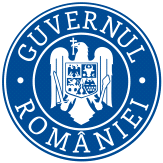 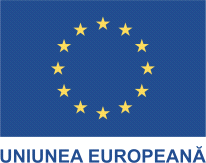 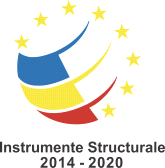 